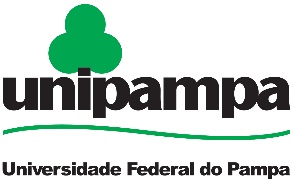 AVALIAÇÃO DA BANCA EXAMINADORA Banca de  ( X)  Graduação   ( ) Especialização (  ) Mestrado       (   ) DoutoradoEm vista do parecer acima consideramos o trabalho:  Aprovado (A)             Aprovado com Sugestões (AS)             Aprovado mediante reformulações (AR)  Aprovado mediante nova Banca (AB)  Reprovado (R)	 Dom Pedrito/RS, XX de XXXXX de 201X._________________________________________________________________Orientador: _______________________________________________________________Examinador 1: __________________________________________________________________Examinador 2: __________________________________________Acadêmico:Nome do candidato: Nome do candidato: Nome do candidato: Curso: Ciências da Natureza - LicenciaturaCurso: Ciências da Natureza - LicenciaturaCurso: Ciências da Natureza - LicenciaturaData: Data: Campus: Dom PedritoTítulo: Título: Título: NºPARECER COM CONCEITOPARECER COM CONCEITO01020304050607080910